Специалисты по охране труда предприятий и организаций Башкортостана приглашаются к участию в творческом конкурсе 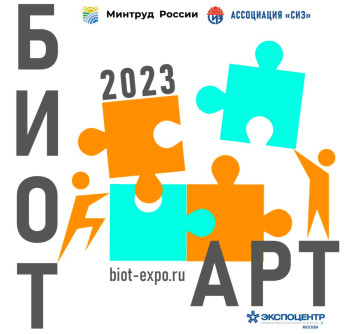 Деятельность Условия и охрана труда Организаторы конкурса БИОТ АРТ, проводимого в рамках 27-й Международной специализированной выставки «Безопасность и охрана труда» (БИОТ-2023), объявили о новой номинации – «История/Сюжет из жизни ОТ и ПБ». В данном конкурсе могут принять участие специалисты по охране труда, сотрудники и руководители предприятий.Представленные на конкурс история или сюжет, связанные с соблюдением или несоблюдением правил охраны труда, должны быть реальными и из личной практики, написанные в виде рассказа в текстовом формате до 2800 знаков с пробелами (одна страница формата А4). Работа может быть представлена как в единичном формате, так и серией. Материалы предоставляются в электронном виде.Жюри конкурса выберет пять самых интересных историй, на основании которых будут сняты короткометражные фильмы, возможно с участием победителя.В творческом конкурсе БИОТ АРТ есть также номинации – «Рисунок/плакат», «Видеоролик», «Комикс».Конкурс проходит в один этап. Для участия в конкурсе необходимо заполнить электронную форму-заявку на официальной странице конкурса https://biot-expo.ru/biotart с 15 июня по 25 июля 2023 года.Определение победителей конкурса и информирование победителей будет осуществляться по электронной почте с 5 по 16 августа 2023 года.Награждение победителей и демонстрация фильмов состоится на 27-й Международной выставке и форуме «Безопасность и охрана труда» (БИОТ-2023), которая пройдет с 5 по 8 декабря 2023 года в Москве на территории Экспоцентра на Красной Пресне.